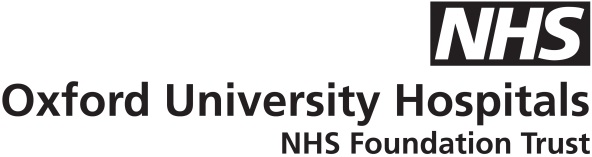 SPECIALIST DISABILITY SERVICEOXFORDSHIRE AAC REFERRAL FORMSPECIALIST DISABILITY SERVICEOXFORDSHIRE AAC REFERRAL FORMSPECIALIST DISABILITY SERVICEOXFORDSHIRE AAC REFERRAL FORMSPECIALIST DISABILITY SERVICEOXFORDSHIRE AAC REFERRAL FORMSPECIALIST DISABILITY SERVICEOXFORDSHIRE AAC REFERRAL FORMSPECIALIST DISABILITY SERVICEOXFORDSHIRE AAC REFERRAL FORMSPECIALIST DISABILITY SERVICEOXFORDSHIRE AAC REFERRAL FORMSPECIALIST DISABILITY SERVICEOXFORDSHIRE AAC REFERRAL FORMSPECIALIST DISABILITY SERVICEOXFORDSHIRE AAC REFERRAL FORMSPECIALIST DISABILITY SERVICEOXFORDSHIRE AAC REFERRAL FORMSPECIALIST DISABILITY SERVICEOXFORDSHIRE AAC REFERRAL FORMSPECIALIST DISABILITY SERVICEOXFORDSHIRE AAC REFERRAL FORMSPECIALIST DISABILITY SERVICEOXFORDSHIRE AAC REFERRAL FORMSPECIALIST DISABILITY SERVICEOXFORDSHIRE AAC REFERRAL FORMSPECIALIST DISABILITY SERVICEOXFORDSHIRE AAC REFERRAL FORMSPECIALIST DISABILITY SERVICEOXFORDSHIRE AAC REFERRAL FORMSPECIALIST DISABILITY SERVICEOXFORDSHIRE AAC REFERRAL FORMSPECIALIST DISABILITY SERVICEOXFORDSHIRE AAC REFERRAL FORMSPECIALIST DISABILITY SERVICEOXFORDSHIRE AAC REFERRAL FORMSPECIALIST DISABILITY SERVICEOXFORDSHIRE AAC REFERRAL FORMSPECIALIST DISABILITY SERVICEOXFORDSHIRE AAC REFERRAL FORMSPECIALIST DISABILITY SERVICEOXFORDSHIRE AAC REFERRAL FORMSPECIALIST DISABILITY SERVICEOXFORDSHIRE AAC REFERRAL FORMSPECIALIST DISABILITY SERVICEOXFORDSHIRE AAC REFERRAL FORMSPECIALIST DISABILITY SERVICEOXFORDSHIRE AAC REFERRAL FORMSPECIALIST DISABILITY SERVICEOXFORDSHIRE AAC REFERRAL FORMSPECIALIST DISABILITY SERVICEOXFORDSHIRE AAC REFERRAL FORMSPECIALIST DISABILITY SERVICEOXFORDSHIRE AAC REFERRAL FORMSPECIALIST DISABILITY SERVICEOXFORDSHIRE AAC REFERRAL FORMSPECIALIST DISABILITY SERVICEOXFORDSHIRE AAC REFERRAL FORMSPECIALIST DISABILITY SERVICEOXFORDSHIRE AAC REFERRAL FORMOxford Centre for Enablement, Windmill Road, Headington, Oxford, OX3 7HET: 01865 737445 | specialist.disabilityservice@nhs.netOxford Centre for Enablement, Windmill Road, Headington, Oxford, OX3 7HET: 01865 737445 | specialist.disabilityservice@nhs.netOxford Centre for Enablement, Windmill Road, Headington, Oxford, OX3 7HET: 01865 737445 | specialist.disabilityservice@nhs.netOxford Centre for Enablement, Windmill Road, Headington, Oxford, OX3 7HET: 01865 737445 | specialist.disabilityservice@nhs.netOxford Centre for Enablement, Windmill Road, Headington, Oxford, OX3 7HET: 01865 737445 | specialist.disabilityservice@nhs.netOxford Centre for Enablement, Windmill Road, Headington, Oxford, OX3 7HET: 01865 737445 | specialist.disabilityservice@nhs.netOxford Centre for Enablement, Windmill Road, Headington, Oxford, OX3 7HET: 01865 737445 | specialist.disabilityservice@nhs.netOxford Centre for Enablement, Windmill Road, Headington, Oxford, OX3 7HET: 01865 737445 | specialist.disabilityservice@nhs.netOxford Centre for Enablement, Windmill Road, Headington, Oxford, OX3 7HET: 01865 737445 | specialist.disabilityservice@nhs.netOxford Centre for Enablement, Windmill Road, Headington, Oxford, OX3 7HET: 01865 737445 | specialist.disabilityservice@nhs.netOxford Centre for Enablement, Windmill Road, Headington, Oxford, OX3 7HET: 01865 737445 | specialist.disabilityservice@nhs.netOxford Centre for Enablement, Windmill Road, Headington, Oxford, OX3 7HET: 01865 737445 | specialist.disabilityservice@nhs.netOxford Centre for Enablement, Windmill Road, Headington, Oxford, OX3 7HET: 01865 737445 | specialist.disabilityservice@nhs.netOxford Centre for Enablement, Windmill Road, Headington, Oxford, OX3 7HET: 01865 737445 | specialist.disabilityservice@nhs.netOxford Centre for Enablement, Windmill Road, Headington, Oxford, OX3 7HET: 01865 737445 | specialist.disabilityservice@nhs.netOxford Centre for Enablement, Windmill Road, Headington, Oxford, OX3 7HET: 01865 737445 | specialist.disabilityservice@nhs.netOxford Centre for Enablement, Windmill Road, Headington, Oxford, OX3 7HET: 01865 737445 | specialist.disabilityservice@nhs.netOxford Centre for Enablement, Windmill Road, Headington, Oxford, OX3 7HET: 01865 737445 | specialist.disabilityservice@nhs.netOxford Centre for Enablement, Windmill Road, Headington, Oxford, OX3 7HET: 01865 737445 | specialist.disabilityservice@nhs.netOxford Centre for Enablement, Windmill Road, Headington, Oxford, OX3 7HET: 01865 737445 | specialist.disabilityservice@nhs.netOxford Centre for Enablement, Windmill Road, Headington, Oxford, OX3 7HET: 01865 737445 | specialist.disabilityservice@nhs.netOxford Centre for Enablement, Windmill Road, Headington, Oxford, OX3 7HET: 01865 737445 | specialist.disabilityservice@nhs.netOxford Centre for Enablement, Windmill Road, Headington, Oxford, OX3 7HET: 01865 737445 | specialist.disabilityservice@nhs.netOxford Centre for Enablement, Windmill Road, Headington, Oxford, OX3 7HET: 01865 737445 | specialist.disabilityservice@nhs.netOxford Centre for Enablement, Windmill Road, Headington, Oxford, OX3 7HET: 01865 737445 | specialist.disabilityservice@nhs.netOxford Centre for Enablement, Windmill Road, Headington, Oxford, OX3 7HET: 01865 737445 | specialist.disabilityservice@nhs.netOxford Centre for Enablement, Windmill Road, Headington, Oxford, OX3 7HET: 01865 737445 | specialist.disabilityservice@nhs.netOxford Centre for Enablement, Windmill Road, Headington, Oxford, OX3 7HET: 01865 737445 | specialist.disabilityservice@nhs.netOxford Centre for Enablement, Windmill Road, Headington, Oxford, OX3 7HET: 01865 737445 | specialist.disabilityservice@nhs.netOxford Centre for Enablement, Windmill Road, Headington, Oxford, OX3 7HET: 01865 737445 | specialist.disabilityservice@nhs.netOxford Centre for Enablement, Windmill Road, Headington, Oxford, OX3 7HET: 01865 737445 | specialist.disabilityservice@nhs.netCLIENT’S DETAILSCLIENT’S DETAILSCLIENT’S DETAILSCLIENT’S DETAILSCLIENT’S DETAILSCLIENT’S DETAILSCLIENT’S DETAILSCLIENT’S DETAILSCLIENT’S DETAILSCLIENT’S DETAILSCLIENT’S DETAILSCLIENT’S DETAILSCLIENT’S DETAILSCLIENT’S DETAILSCLIENT’S DETAILSCLIENT’S DETAILSCLIENT’S DETAILSCLIENT’S DETAILSCLIENT’S DETAILSCLIENT’S DETAILSCLIENT’S DETAILSCLIENT’S DETAILSCLIENT’S DETAILSCLIENT’S DETAILSCLIENT’S DETAILSCLIENT’S DETAILSCLIENT’S DETAILSCLIENT’S DETAILSCLIENT’S DETAILSCLIENT’S DETAILSCLIENT’S DETAILSFull name:Title:Title:Title:Address:Telephone no:Telephone no:Telephone no:Telephone no:Telephone no:Telephone no:Telephone no:Telephone no:Address:Mobile no:Mobile no:Mobile no:Mobile no:Mobile no:Mobile no:Mobile no:Mobile no:NHS no:Date of birth:Date of birth:Date of birth:Email:Email:Email:Email:Email:Email:Email:Email:Diagnoses:Person to contact to arrange appointments:Person to contact to arrange appointments:Person to contact to arrange appointments:Telephone no:Telephone no:Telephone no:Telephone no:Telephone no:Telephone no:Telephone no:Telephone no:Person to contact to arrange appointments:Person to contact to arrange appointments:Person to contact to arrange appointments:Email:Email:Email:Email:Email:Email:Email:Email:Consent gained from the client for this referral:Consent gained from the client for this referral:Consent gained from the client for this referral:Consent gained from the client for this referral:Consent gained from the client for this referral:Consent gained from the client for this referral:Consent gained from the client for this referral:Consent gained from the client for this referral:Consent gained from the client for this referral:Consent gained from the client for this referral:Consent gained from the client for this referral:Consent gained from the client for this referral:Consent gained from the client for this referral:Yes Yes Yes Yes Yes Yes No No No No No No No Best interest Best interest Best interest Best interest Best interest GP (name and initial)*:GP (name and initial)*:GP (name and initial)*:GP Address:GP Address:GP Address:* Essential information to identify CCG before referral is processed* Essential information to identify CCG before referral is processed* Essential information to identify CCG before referral is processed* Essential information to identify CCG before referral is processed* Essential information to identify CCG before referral is processed* Essential information to identify CCG before referral is processed* Essential information to identify CCG before referral is processed* Essential information to identify CCG before referral is processed* Essential information to identify CCG before referral is processed* Essential information to identify CCG before referral is processed* Essential information to identify CCG before referral is processed* Essential information to identify CCG before referral is processed* Essential information to identify CCG before referral is processed* Essential information to identify CCG before referral is processed* Essential information to identify CCG before referral is processed* Essential information to identify CCG before referral is processed* Essential information to identify CCG before referral is processed* Essential information to identify CCG before referral is processed* Essential information to identify CCG before referral is processed* Essential information to identify CCG before referral is processed* Essential information to identify CCG before referral is processed* Essential information to identify CCG before referral is processed* Essential information to identify CCG before referral is processed* Essential information to identify CCG before referral is processed* Essential information to identify CCG before referral is processed* Essential information to identify CCG before referral is processed* Essential information to identify CCG before referral is processed* Essential information to identify CCG before referral is processed* Essential information to identify CCG before referral is processed* Essential information to identify CCG before referral is processed* Essential information to identify CCG before referral is processedOTHER RELEVANT PROFESSIONALS INVOLVED (as applicable)OTHER RELEVANT PROFESSIONALS INVOLVED (as applicable)OTHER RELEVANT PROFESSIONALS INVOLVED (as applicable)OTHER RELEVANT PROFESSIONALS INVOLVED (as applicable)OTHER RELEVANT PROFESSIONALS INVOLVED (as applicable)OTHER RELEVANT PROFESSIONALS INVOLVED (as applicable)OTHER RELEVANT PROFESSIONALS INVOLVED (as applicable)OTHER RELEVANT PROFESSIONALS INVOLVED (as applicable)OTHER RELEVANT PROFESSIONALS INVOLVED (as applicable)OTHER RELEVANT PROFESSIONALS INVOLVED (as applicable)OTHER RELEVANT PROFESSIONALS INVOLVED (as applicable)OTHER RELEVANT PROFESSIONALS INVOLVED (as applicable)OTHER RELEVANT PROFESSIONALS INVOLVED (as applicable)OTHER RELEVANT PROFESSIONALS INVOLVED (as applicable)OTHER RELEVANT PROFESSIONALS INVOLVED (as applicable)OTHER RELEVANT PROFESSIONALS INVOLVED (as applicable)OTHER RELEVANT PROFESSIONALS INVOLVED (as applicable)OTHER RELEVANT PROFESSIONALS INVOLVED (as applicable)OTHER RELEVANT PROFESSIONALS INVOLVED (as applicable)OTHER RELEVANT PROFESSIONALS INVOLVED (as applicable)OTHER RELEVANT PROFESSIONALS INVOLVED (as applicable)OTHER RELEVANT PROFESSIONALS INVOLVED (as applicable)OTHER RELEVANT PROFESSIONALS INVOLVED (as applicable)OTHER RELEVANT PROFESSIONALS INVOLVED (as applicable)OTHER RELEVANT PROFESSIONALS INVOLVED (as applicable)OTHER RELEVANT PROFESSIONALS INVOLVED (as applicable)OTHER RELEVANT PROFESSIONALS INVOLVED (as applicable)OTHER RELEVANT PROFESSIONALS INVOLVED (as applicable)OTHER RELEVANT PROFESSIONALS INVOLVED (as applicable)OTHER RELEVANT PROFESSIONALS INVOLVED (as applicable)OTHER RELEVANT PROFESSIONALS INVOLVED (as applicable)Name and professionName and professionName and professionContact detailContact detailContact detailContact detailContact detailContact detailContact detailContact detailContact detailContact detailContact detailContact detailContact detailContact detailContact detailContact detailContact detailContact detailContact detailContact detailContact detailContact detailInvolvementInvolvementInvolvementInvolvementInvolvementInvolvementIndicate means of transport to appointment:Indicate means of transport to appointment:Indicate means of transport to appointment:Indicate means of transport to appointment:Indicate means of transport to appointment:Indicate means of transport to appointment:Indicate means of transport to appointment:Indicate means of transport to appointment:Indicate means of transport to appointment:Indicate means of transport to appointment:Own/home vehicleOwn/home vehicleOwn/home vehicleOwn/home vehicleOwn/home vehicleOwn/home vehicleOwn/home vehicleOwn/home vehicleOwn/home vehicleOwn/home vehicle Ambulance Ambulance Ambulance AmbulanceIf a home visit is required, please provide:If a home visit is required, please provide:If a home visit is required, please provide:A brief rationaleA brief rationaleA brief rationaleA brief rationaleA brief rationaleA brief rationaleA brief rationaleIf a home visit is required, please provide:If a home visit is required, please provide:If a home visit is required, please provide:Access detailsAccess detailsAccess detailsAccess detailsAccess detailsAccess detailsAccess detailsGENERAL INFORMATIONGENERAL INFORMATIONGENERAL INFORMATIONGENERAL INFORMATIONGENERAL INFORMATIONGENERAL INFORMATIONGENERAL INFORMATIONGENERAL INFORMATIONGENERAL INFORMATIONGENERAL INFORMATIONGENERAL INFORMATIONGENERAL INFORMATIONGENERAL INFORMATIONGENERAL INFORMATIONGENERAL INFORMATIONGENERAL INFORMATIONGENERAL INFORMATIONGENERAL INFORMATIONGENERAL INFORMATIONGENERAL INFORMATIONGENERAL INFORMATIONGENERAL INFORMATIONGENERAL INFORMATIONGENERAL INFORMATIONGENERAL INFORMATIONGENERAL INFORMATIONGENERAL INFORMATIONGENERAL INFORMATIONGENERAL INFORMATIONGENERAL INFORMATIONGENERAL INFORMATIONDetails of home/care arrangements:Details of home/care arrangements:Details of home/care arrangements:Level of mobility(including equipment used):Level of mobility(including equipment used):Level of mobility(including equipment used):Details of hand function and any changes:Details of hand function and any changes:Details of hand function and any changes:Details of any visual difficulties:Details of any visual difficulties:Details of any visual difficulties:Details of any hearing difficulties:Details of any hearing difficulties:Details of any hearing difficulties:Please provide rationale if this referral should be prioritisedPlease provide rationale if this referral should be prioritisedPlease provide rationale if this referral should be prioritisedPlease describe how the client currently communicates and difficulties experienced:Please describe how the client currently communicates and difficulties experienced:Please describe how the client currently communicates and difficulties experienced:Describe use of low tech AAC, including level of support required and examples of functional useDescribe use of low tech AAC, including level of support required and examples of functional useDescribe use of low tech AAC, including level of support required and examples of functional useREASON FOR REFERRALREASON FOR REFERRALREASON FOR REFERRALREASON FOR REFERRALREASON FOR REFERRALREASON FOR REFERRALREASON FOR REFERRALREASON FOR REFERRALREASON FOR REFERRALREASON FOR REFERRALREASON FOR REFERRALREASON FOR REFERRALREASON FOR REFERRALREASON FOR REFERRALREASON FOR REFERRALREASON FOR REFERRALREASON FOR REFERRALREASON FOR REFERRALREASON FOR REFERRALREASON FOR REFERRALREASON FOR REFERRALREASON FOR REFERRALREASON FOR REFERRALREASON FOR REFERRALREASON FOR REFERRALREASON FOR REFERRALREASON FOR REFERRALREASON FOR REFERRALREASON FOR REFERRALREASON FOR REFERRALREASON FOR REFERRALThis service is for Oxfordshire Adults.  Referrals may be accepted for clients from other areas – please phone to discuss this prior to making a referral.Referrals will only be accepted from a Speech & Language Therapist unless discussed and agreed in advancePlease select the area(s) of the service for which a referral is being made:This service is for Oxfordshire Adults.  Referrals may be accepted for clients from other areas – please phone to discuss this prior to making a referral.Referrals will only be accepted from a Speech & Language Therapist unless discussed and agreed in advancePlease select the area(s) of the service for which a referral is being made:This service is for Oxfordshire Adults.  Referrals may be accepted for clients from other areas – please phone to discuss this prior to making a referral.Referrals will only be accepted from a Speech & Language Therapist unless discussed and agreed in advancePlease select the area(s) of the service for which a referral is being made:This service is for Oxfordshire Adults.  Referrals may be accepted for clients from other areas – please phone to discuss this prior to making a referral.Referrals will only be accepted from a Speech & Language Therapist unless discussed and agreed in advancePlease select the area(s) of the service for which a referral is being made:This service is for Oxfordshire Adults.  Referrals may be accepted for clients from other areas – please phone to discuss this prior to making a referral.Referrals will only be accepted from a Speech & Language Therapist unless discussed and agreed in advancePlease select the area(s) of the service for which a referral is being made:This service is for Oxfordshire Adults.  Referrals may be accepted for clients from other areas – please phone to discuss this prior to making a referral.Referrals will only be accepted from a Speech & Language Therapist unless discussed and agreed in advancePlease select the area(s) of the service for which a referral is being made:This service is for Oxfordshire Adults.  Referrals may be accepted for clients from other areas – please phone to discuss this prior to making a referral.Referrals will only be accepted from a Speech & Language Therapist unless discussed and agreed in advancePlease select the area(s) of the service for which a referral is being made:This service is for Oxfordshire Adults.  Referrals may be accepted for clients from other areas – please phone to discuss this prior to making a referral.Referrals will only be accepted from a Speech & Language Therapist unless discussed and agreed in advancePlease select the area(s) of the service for which a referral is being made:This service is for Oxfordshire Adults.  Referrals may be accepted for clients from other areas – please phone to discuss this prior to making a referral.Referrals will only be accepted from a Speech & Language Therapist unless discussed and agreed in advancePlease select the area(s) of the service for which a referral is being made:This service is for Oxfordshire Adults.  Referrals may be accepted for clients from other areas – please phone to discuss this prior to making a referral.Referrals will only be accepted from a Speech & Language Therapist unless discussed and agreed in advancePlease select the area(s) of the service for which a referral is being made:This service is for Oxfordshire Adults.  Referrals may be accepted for clients from other areas – please phone to discuss this prior to making a referral.Referrals will only be accepted from a Speech & Language Therapist unless discussed and agreed in advancePlease select the area(s) of the service for which a referral is being made:This service is for Oxfordshire Adults.  Referrals may be accepted for clients from other areas – please phone to discuss this prior to making a referral.Referrals will only be accepted from a Speech & Language Therapist unless discussed and agreed in advancePlease select the area(s) of the service for which a referral is being made:This service is for Oxfordshire Adults.  Referrals may be accepted for clients from other areas – please phone to discuss this prior to making a referral.Referrals will only be accepted from a Speech & Language Therapist unless discussed and agreed in advancePlease select the area(s) of the service for which a referral is being made:This service is for Oxfordshire Adults.  Referrals may be accepted for clients from other areas – please phone to discuss this prior to making a referral.Referrals will only be accepted from a Speech & Language Therapist unless discussed and agreed in advancePlease select the area(s) of the service for which a referral is being made:This service is for Oxfordshire Adults.  Referrals may be accepted for clients from other areas – please phone to discuss this prior to making a referral.Referrals will only be accepted from a Speech & Language Therapist unless discussed and agreed in advancePlease select the area(s) of the service for which a referral is being made:This service is for Oxfordshire Adults.  Referrals may be accepted for clients from other areas – please phone to discuss this prior to making a referral.Referrals will only be accepted from a Speech & Language Therapist unless discussed and agreed in advancePlease select the area(s) of the service for which a referral is being made:This service is for Oxfordshire Adults.  Referrals may be accepted for clients from other areas – please phone to discuss this prior to making a referral.Referrals will only be accepted from a Speech & Language Therapist unless discussed and agreed in advancePlease select the area(s) of the service for which a referral is being made:This service is for Oxfordshire Adults.  Referrals may be accepted for clients from other areas – please phone to discuss this prior to making a referral.Referrals will only be accepted from a Speech & Language Therapist unless discussed and agreed in advancePlease select the area(s) of the service for which a referral is being made:This service is for Oxfordshire Adults.  Referrals may be accepted for clients from other areas – please phone to discuss this prior to making a referral.Referrals will only be accepted from a Speech & Language Therapist unless discussed and agreed in advancePlease select the area(s) of the service for which a referral is being made:This service is for Oxfordshire Adults.  Referrals may be accepted for clients from other areas – please phone to discuss this prior to making a referral.Referrals will only be accepted from a Speech & Language Therapist unless discussed and agreed in advancePlease select the area(s) of the service for which a referral is being made:This service is for Oxfordshire Adults.  Referrals may be accepted for clients from other areas – please phone to discuss this prior to making a referral.Referrals will only be accepted from a Speech & Language Therapist unless discussed and agreed in advancePlease select the area(s) of the service for which a referral is being made:This service is for Oxfordshire Adults.  Referrals may be accepted for clients from other areas – please phone to discuss this prior to making a referral.Referrals will only be accepted from a Speech & Language Therapist unless discussed and agreed in advancePlease select the area(s) of the service for which a referral is being made:This service is for Oxfordshire Adults.  Referrals may be accepted for clients from other areas – please phone to discuss this prior to making a referral.Referrals will only be accepted from a Speech & Language Therapist unless discussed and agreed in advancePlease select the area(s) of the service for which a referral is being made:This service is for Oxfordshire Adults.  Referrals may be accepted for clients from other areas – please phone to discuss this prior to making a referral.Referrals will only be accepted from a Speech & Language Therapist unless discussed and agreed in advancePlease select the area(s) of the service for which a referral is being made:This service is for Oxfordshire Adults.  Referrals may be accepted for clients from other areas – please phone to discuss this prior to making a referral.Referrals will only be accepted from a Speech & Language Therapist unless discussed and agreed in advancePlease select the area(s) of the service for which a referral is being made:This service is for Oxfordshire Adults.  Referrals may be accepted for clients from other areas – please phone to discuss this prior to making a referral.Referrals will only be accepted from a Speech & Language Therapist unless discussed and agreed in advancePlease select the area(s) of the service for which a referral is being made:This service is for Oxfordshire Adults.  Referrals may be accepted for clients from other areas – please phone to discuss this prior to making a referral.Referrals will only be accepted from a Speech & Language Therapist unless discussed and agreed in advancePlease select the area(s) of the service for which a referral is being made:This service is for Oxfordshire Adults.  Referrals may be accepted for clients from other areas – please phone to discuss this prior to making a referral.Referrals will only be accepted from a Speech & Language Therapist unless discussed and agreed in advancePlease select the area(s) of the service for which a referral is being made:This service is for Oxfordshire Adults.  Referrals may be accepted for clients from other areas – please phone to discuss this prior to making a referral.Referrals will only be accepted from a Speech & Language Therapist unless discussed and agreed in advancePlease select the area(s) of the service for which a referral is being made:This service is for Oxfordshire Adults.  Referrals may be accepted for clients from other areas – please phone to discuss this prior to making a referral.Referrals will only be accepted from a Speech & Language Therapist unless discussed and agreed in advancePlease select the area(s) of the service for which a referral is being made:This service is for Oxfordshire Adults.  Referrals may be accepted for clients from other areas – please phone to discuss this prior to making a referral.Referrals will only be accepted from a Speech & Language Therapist unless discussed and agreed in advancePlease select the area(s) of the service for which a referral is being made:Voice AmplifierVoice AmplifierVoice AmplifierVoice AmplifierVoice AmplifierVoice AmplifierVoice AmplifierVoice Banking/Message BankingInformation and advice appointmentVoice Banking/Message BankingInformation and advice appointmentVoice Banking/Message BankingInformation and advice appointmentVoice Banking/Message BankingInformation and advice appointmentVoice Banking/Message BankingInformation and advice appointmentVoice Banking/Message BankingInformation and advice appointmentVoice Banking/Message BankingInformation and advice appointmentComplete section 5Complete section 5Complete section 5Complete section 5Complete section 5Complete section 5Complete section 5Complete section 5Complete section 5Complete section 5Complete section 5Complete section 5Complete section 5Complete section 5Complete section 5Complete section 5Complete section 5Complete section 5Complete section 5Complete section 5Complete section 5Complete section 5Voice Output Communication AidVoice Output Communication AidVoice Output Communication AidVoice Output Communication AidVoice Output Communication AidVoice Output Communication AidVoice Output Communication AidComplete section 6Complete section 6Complete section 6Complete section 6Complete section 6Complete section 6Complete section 6Complete section 6Complete section 6Complete section 6Complete section 6Complete section 6Complete section 6Complete section 6Complete section 6Complete section 6Complete section 6Complete section 6Complete section 6Complete section 6Complete section 6Complete section 6Detailed reason for referral, including aims of intervention: Detailed reason for referral, including aims of intervention: Detailed reason for referral, including aims of intervention: Detailed reason for referral, including aims of intervention: Other relevant information:Other relevant information:Other relevant information:Other relevant information:VOICE BANKING/MESSAGE BANKING REFERRAL INFORMATIONVOICE BANKING/MESSAGE BANKING REFERRAL INFORMATIONVOICE BANKING/MESSAGE BANKING REFERRAL INFORMATIONVOICE BANKING/MESSAGE BANKING REFERRAL INFORMATIONVOICE BANKING/MESSAGE BANKING REFERRAL INFORMATIONVOICE BANKING/MESSAGE BANKING REFERRAL INFORMATIONVOICE BANKING/MESSAGE BANKING REFERRAL INFORMATIONVOICE BANKING/MESSAGE BANKING REFERRAL INFORMATIONVOICE BANKING/MESSAGE BANKING REFERRAL INFORMATIONVOICE BANKING/MESSAGE BANKING REFERRAL INFORMATIONVOICE BANKING/MESSAGE BANKING REFERRAL INFORMATIONVOICE BANKING/MESSAGE BANKING REFERRAL INFORMATIONVOICE BANKING/MESSAGE BANKING REFERRAL INFORMATIONVOICE BANKING/MESSAGE BANKING REFERRAL INFORMATIONVOICE BANKING/MESSAGE BANKING REFERRAL INFORMATIONVOICE BANKING/MESSAGE BANKING REFERRAL INFORMATIONVOICE BANKING/MESSAGE BANKING REFERRAL INFORMATIONVOICE BANKING/MESSAGE BANKING REFERRAL INFORMATIONVOICE BANKING/MESSAGE BANKING REFERRAL INFORMATIONVOICE BANKING/MESSAGE BANKING REFERRAL INFORMATIONVOICE BANKING/MESSAGE BANKING REFERRAL INFORMATIONVOICE BANKING/MESSAGE BANKING REFERRAL INFORMATIONVOICE BANKING/MESSAGE BANKING REFERRAL INFORMATIONVOICE BANKING/MESSAGE BANKING REFERRAL INFORMATIONVOICE BANKING/MESSAGE BANKING REFERRAL INFORMATIONVOICE BANKING/MESSAGE BANKING REFERRAL INFORMATIONVOICE BANKING/MESSAGE BANKING REFERRAL INFORMATIONVOICE BANKING/MESSAGE BANKING REFERRAL INFORMATIONVOICE BANKING/MESSAGE BANKING REFERRAL INFORMATIONVOICE BANKING/MESSAGE BANKING REFERRAL INFORMATIONVOICE BANKING/MESSAGE BANKING REFERRAL INFORMATIONIs the client likely to need support to complete the process?Is the client likely to need support to complete the process?Is the client likely to need support to complete the process?Is the client likely to need support to complete the process?NoNoNoNoNoNoNoNoNoNoNoNoNoNoIs the client likely to need support to complete the process?Is the client likely to need support to complete the process?Is the client likely to need support to complete the process?Is the client likely to need support to complete the process?Yes.  Who is available to provide this support?Yes.  Who is available to provide this support?Yes.  Who is available to provide this support?Yes.  Who is available to provide this support?Yes.  Who is available to provide this support?Yes.  Who is available to provide this support?Yes.  Who is available to provide this support?Yes.  Who is available to provide this support?Yes.  Who is available to provide this support?Yes.  Who is available to provide this support?Yes.  Who is available to provide this support?Yes.  Who is available to provide this support?Yes.  Who is available to provide this support?Yes.  Who is available to provide this support?Does the client have an internet connection at home?Does the client have an internet connection at home?Does the client have an internet connection at home?Does the client have an internet connection at home?YesYesYesYesYesYesYesDoes the client have an internet connection at home?Does the client have an internet connection at home?Does the client have an internet connection at home?Does the client have an internet connection at home?NoNoNoNoNoNoNoVOICE OUTPUT COMMUNICATION AID REFERRAL INFORMATIONVOICE OUTPUT COMMUNICATION AID REFERRAL INFORMATIONVOICE OUTPUT COMMUNICATION AID REFERRAL INFORMATIONVOICE OUTPUT COMMUNICATION AID REFERRAL INFORMATIONVOICE OUTPUT COMMUNICATION AID REFERRAL INFORMATIONVOICE OUTPUT COMMUNICATION AID REFERRAL INFORMATIONVOICE OUTPUT COMMUNICATION AID REFERRAL INFORMATIONVOICE OUTPUT COMMUNICATION AID REFERRAL INFORMATIONVOICE OUTPUT COMMUNICATION AID REFERRAL INFORMATIONVOICE OUTPUT COMMUNICATION AID REFERRAL INFORMATIONVOICE OUTPUT COMMUNICATION AID REFERRAL INFORMATIONVOICE OUTPUT COMMUNICATION AID REFERRAL INFORMATIONVOICE OUTPUT COMMUNICATION AID REFERRAL INFORMATIONVOICE OUTPUT COMMUNICATION AID REFERRAL INFORMATIONVOICE OUTPUT COMMUNICATION AID REFERRAL INFORMATIONVOICE OUTPUT COMMUNICATION AID REFERRAL INFORMATIONVOICE OUTPUT COMMUNICATION AID REFERRAL INFORMATIONVOICE OUTPUT COMMUNICATION AID REFERRAL INFORMATIONVOICE OUTPUT COMMUNICATION AID REFERRAL INFORMATIONVOICE OUTPUT COMMUNICATION AID REFERRAL INFORMATIONVOICE OUTPUT COMMUNICATION AID REFERRAL INFORMATIONVOICE OUTPUT COMMUNICATION AID REFERRAL INFORMATIONVOICE OUTPUT COMMUNICATION AID REFERRAL INFORMATIONVOICE OUTPUT COMMUNICATION AID REFERRAL INFORMATIONVOICE OUTPUT COMMUNICATION AID REFERRAL INFORMATIONVOICE OUTPUT COMMUNICATION AID REFERRAL INFORMATIONVOICE OUTPUT COMMUNICATION AID REFERRAL INFORMATIONVOICE OUTPUT COMMUNICATION AID REFERRAL INFORMATIONVOICE OUTPUT COMMUNICATION AID REFERRAL INFORMATIONVOICE OUTPUT COMMUNICATION AID REFERRAL INFORMATIONVOICE OUTPUT COMMUNICATION AID REFERRAL INFORMATIONHow does the client communicate yes and no?How does the client communicate yes and no?How does the client communicate yes and no?How does the client communicate yes and no?Does the client have good language and literacy skills?Does the client have good language and literacy skills?Does the client have good language and literacy skills?Does the client have good language and literacy skills?Yes – please go to section 7Yes – please go to section 7Yes – please go to section 7Yes – please go to section 7Yes – please go to section 7Yes – please go to section 7Yes – please go to section 7Yes – please go to section 7Yes – please go to section 7Yes – please go to section 7Yes – please go to section 7Yes – please go to section 7Yes – please go to section 7Yes – please go to section 7Yes – please go to section 7Yes – please go to section 7Yes – please go to section 7Yes – please go to section 7Does the client have good language and literacy skills?Does the client have good language and literacy skills?Does the client have good language and literacy skills?Does the client have good language and literacy skills?No – please complete the rest of section 6No – please complete the rest of section 6No – please complete the rest of section 6No – please complete the rest of section 6No – please complete the rest of section 6No – please complete the rest of section 6No – please complete the rest of section 6No – please complete the rest of section 6No – please complete the rest of section 6No – please complete the rest of section 6No – please complete the rest of section 6No – please complete the rest of section 6No – please complete the rest of section 6No – please complete the rest of section 6No – please complete the rest of section 6No – please complete the rest of section 6No – please complete the rest of section 6No – please complete the rest of section 6Brief summary of auditory comprehension:e.g. follows 1 word commands, 3 word commands, Brief summary of auditory comprehension:e.g. follows 1 word commands, 3 word commands, Brief summary of auditory comprehension:e.g. follows 1 word commands, 3 word commands, Brief summary of auditory comprehension:e.g. follows 1 word commands, 3 word commands, Brief summary of written comprehension:Brief summary of written comprehension:Brief summary of written comprehension:Brief summary of written comprehension:Brief summary of spelling skills:e.g. can spell part of word, single wordsBrief summary of spelling skills:e.g. can spell part of word, single wordsBrief summary of spelling skills:e.g. can spell part of word, single wordsBrief summary of spelling skills:e.g. can spell part of word, single wordsDescribe any strategies the client uses or initiates to support communicationDescribe any strategies the client uses or initiates to support communicationDescribe any strategies the client uses or initiates to support communicationDescribe any strategies the client uses or initiates to support communicationWho will provide daily support during a trial period with a VOCA?Who will provide daily support during a trial period with a VOCA?Who will provide daily support during a trial period with a VOCA?Who will provide daily support during a trial period with a VOCA?Who will provide long term support to update vocabulary following discharge from SLT?Who will provide long term support to update vocabulary following discharge from SLT?Who will provide long term support to update vocabulary following discharge from SLT?Who will provide long term support to update vocabulary following discharge from SLT?REFERRER DETAILSREFERRER DETAILSREFERRER DETAILSREFERRER DETAILSREFERRER DETAILSREFERRER DETAILSREFERRER DETAILSREFERRER DETAILSREFERRER DETAILSREFERRER DETAILSREFERRER DETAILSREFERRER DETAILSREFERRER DETAILSREFERRER DETAILSREFERRER DETAILSREFERRER DETAILSREFERRER DETAILSREFERRER DETAILSREFERRER DETAILSREFERRER DETAILSREFERRER DETAILSREFERRER DETAILSREFERRER DETAILSREFERRER DETAILSREFERRER DETAILSREFERRER DETAILSREFERRER DETAILSREFERRER DETAILSREFERRER DETAILSREFERRER DETAILSREFERRER DETAILSReferred by:Referred by:Job title:Job title:Job title:Job title:Job title:Job title:Job title:Address:Address:Email:Email:Email:Email:Email:Email:Email:Address:Address:Mobile:Mobile:Mobile:Mobile:Mobile:Mobile:Mobile:Address:Address:Office:Office:Office:Office:Office:Office:Office:Signed:Signed:Date of referral:Date of referral:Date of referral:Date of referral:Date of referral:Date of referral:Date of referral:Document nameDocument nameSDS AAC referral formSDS AAC referral formSDS AAC referral formSDS AAC referral formIssue Date/ AuthorIssue Date/ AuthorIssue Date/ AuthorIssue Date/ AuthorIssue Date/ AuthorIssue Date/ Author06/04/18 TP06/04/18 TP06/04/18 TP06/04/18 TP06/04/18 TPReviewedReviewedReviewedReviewed30/10/2019 TP30/10/2019 TP30/10/2019 TP30/10/2019 TP30/10/2019 TP30/10/2019 TP30/10/2019 TPVersionVersion2